Cable Broadband Growth Shows No Signs of Slowing The eight largest cable companies netted 831,917 subscribers during the quarter ending Sept. 30, a 14% year-to-year increase, Leichtman Research Group reports. Cable providers now own about two-thirds of the marketplace for high-speed internet, since telecoms shed roughly 226,000 wireline subscribers during the period.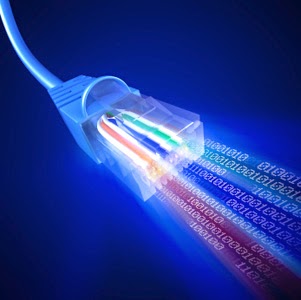 Multichannel News 11/12/19https://www.multichannel.com/news/top-us-broadband-operators-top-100m-customers Image credit:http://1.bp.blogspot.com/-y7tV3rCvGMU/VN2QPPK9mYI/AAAAAAAAEJ8/hDtTwwc5DYQ/s1600/internet-cable-ethernet-data.jpg 